международная конференция«АРКТИКА: ГУМАНИТАРНЫЕ ВЕКТОРЫ РАЗВИТИЯ»Уважаемые коллеги!Московский государственный лингвистический университет, 
Институт языкознания РАН, Институт всеобщей истории РАН и
АНО «Институт перевода» приглашают вас принять участие в международной конференции
«Арктика: гуманитарные векторы развития»,
которая проводится в рамках председательства Российской Федерации в Арктическом совете и состоится 
в Москве 15-16 февраля 2022 г.На конференции планируется рассмотреть широкий круг тем, связанных с социально-гуманитарными исследованиями Арктики и Крайнего Севера:исследование и описание языков арктического региона;проблемы и перспективы сохранения языков арктического региона;изучение и сохранение языкового и культурного наследия коренных народов; языковая и культурная политика в арктическом и субарктическом регионах;искусство и фольклор коренных северных народов;гуманитарные аспекты биологии, психологии и культуры популяций человека в циркумполярных регионах;этнокультурные процессы в контексте современных социальных изменений, соотношение традиционной культуры и глобальных процессов в современном мире;история освоения Арктики, история межкультурных коммуникаций в регионе;развитие человеческого капитала в Арктике;развитие экологического туризма в арктической зоне.(Перечень предложенных к обсуждению вопросов может быть дополнен.)Рабочие языки конференции: русский, английский.Форматы участия в конференции: очный и дистанционный (выступление по Zoom). Организационный взнос за участие в конференции не взымается.В рамках конференции будет возможность пройти повышение квалификации в объеме 36 часов по программе «Актуальные проблемы гуманитарных исследований Арктики» с выдачей удостоверения государственного образца. Стоимость обучения по программе повышения квалификации – 3000 руб.Начало конференции – 15 февраля 2022 г. в 10.00. Регистрация участников с 9.00. Расходы за счет командирующей стороны. Возможно размещение в общежитии МГЛУ (при наличии мест).При необходимости участникам конференции будут направлены персональные приглашения.Формы участия в конференции:- доклад на пленарном заседании (20 минут);- сообщение (10 минут).Для участия в конференции просим до 15 ноября 2021 года прислать заявку по адресу: arctic@linguanet.ru по форме (см. ниже). К началу конференции планируется выпустить сборник тезисов в электронном виде с размещением в РИНЦ (тезисы, оформленные в соответствии с перечисленными ниже требованиями, необходимо представить вместе с заявкой на участие до 15 ноября 2021 года). Тезисы проходят отбор в Программном комитете конференции. Доклады, отобранные Программным комитетом конференции, будут опубликованы в «Вестнике Московского государственного лингвистического университета» (входит в перечень ВАК) в 2022-2023 гг. Публикация бесплатная.Дополнительную информацию можно найти на сайте конференции: https://arctic.linguanet.ru Контакты для связи с оргкомитетом:Скачкова Анастасия Алексеевна – преподаватель кафедры скандинавских, нидерландского и финского языков Московского государственного лингвистического университета; тел. +79259144731,
e-mail: arctic@linguanet.ruВоробьева Евгения Валентиновна – заведующая кафедрой скандинавских, нидерландского и финского языков Московского государственного лингвистического университета; тел. +7 985 130 4643,
e-mail: scandinavian@linguanet.ruС уважением,Оргкомитет.ФОРМА ЗАЯВКИ НА УЧАСТИЕ В КОНФЕРЕНЦИИ«Арктика: гуманитарные векторы развития»15-16 февраля 2022 г.ТРЕБОВАНИЯ К ОФОРМЛЕНИЮ ТЕЗИСОВ1. Ф.И.О. автора полностью (шрифт – полужирный курсив, выравнивание по правому краю); со следующей строки – ученое звание, ученая степень, должность, полное места работы (без указания организационно-правовой формы: ФГБОУ ВО и т. п.), город (шрифт – курсив, выравнивание по правому краю); на следующей строке  – e-mail для контактов (шрифт – курсив, выравнивание по правому краю). Если авторов доклада (сообщения) несколько, то информация повторяется для каждого автора.2. Заголовок на русском языке: (прописными буквами, полужирным шрифтом, выравнивание по центру строки) 3. Имя и фамилия автора полностью, а также иная информация, перечисленная в п. 1, на английском языке.4. Заголовок на английском языке.5. Ключевые слова (отделяются друг от друга точкой запятой) на русском и английском языках.6. Через 1 строку – текст тезисов. Объем не должен превышать 3000 знаков. Текст должен быть набран в формате Microsoft Word с расширением .doc (.docx) или .rtf, шрифт Times New Roman, размер шрифта – 14, интервал – 1. Поля – 2,0 см со всех сторон, абзацный отступ – 1,25 см (не допускается абзацный отступ с помощью клавиш «пробел» или «табуляция»), выравнивание текста по ширине. Инициалы и фамилия в тексте и списке литературы разделяются «неразрывным пробелом».8. Через 1 строку – надпись «Список литературы». Далее приводится список литературы в алфавитном порядке, со сквозной нумерацией, оформленный в соответствии с ГОСТ Р 7.0.5–2008. Ссылки в тексте на соответствующий источник из списка литературы оформляются в квадратных скобках, например: [Фамилия 2001, с. 277]. Использование автоматических постраничных ссылок не допускается. Цитаты выделяются типографскими кавычками («    »).Шаблон оформления тезисовИваное Иван Ивановичдоктор филологических наук, профессор, профессор,
Московский государственный лингвистический университет, Москва
e-mail: ivanov@mail.ruЗАГОЛОВОКIvan IvanovPhD (Philology), professor, professor,
Moscow State Lingustic University, Moscow
e-mail: ivanov@mail.ruTITLEКлючевые слова: слово / словосочетание; слово; слово; слово; слово.Key words: word; word; word; word; word; word; word; word; word.Текст текст текст текст текст текст текст текст текст текст текст текст текст текст текст текст текст текст текст текст текст текст текст текст текст.СПИСОК ЛИТЕРАТУРЫАрутюнова Н. Д. Предложение и его смысл: логико-семантические проблемы. М. : Едиториал УРСС, 2005.Bateman J. A. The decomposability of semiotic modes // Multimodal studies: Exploring issues and domains. New York : Routledge, 2011. P. 17–38. Ulmann S. Précis de sémantique française. Berne : A. Francke, 1959.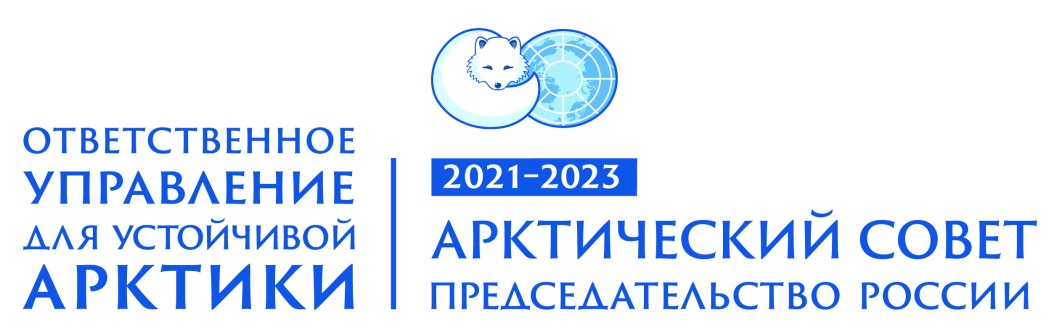 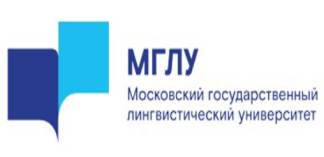 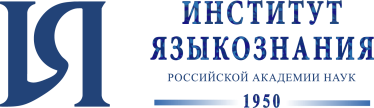 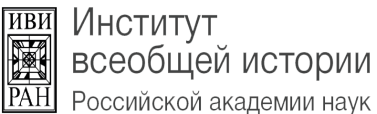 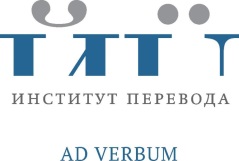 Фамилия, имя, отчество (полностью)Наименование учреждения (научно-исследовательский институт, университет, пр. – полностью)Наименование подразделения (отдел, кафедра, пр. – полностью)ДолжностьУченая степень, ученое званиеНазвание доклада или сообщенияИнтересующая тема конференции Форма участия (очная, дистанционная)Электронный адресКонтактный телефонНаличие презентации в Power PointНеобходимость в общежитии МГЛУ (даты)Участие в программе повышения квалификации